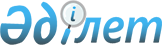 О предоставлении социальной помощи на приобретение топлива специалистам государственных организаций здравоохранения, социального обеспечения, культуры, спорта и ветеринарии, проживающим и работающим в сельских населенных пунктах Панфиловского района
					
			Утративший силу
			
			
		
					Решение маслихата Панфиловского района Алматинской области от 02 ноября 2012 года N 5-11-78. Зарегистрировано Департаментом юстиции Алматинской области 15 ноября 2012 года N 2189. Утратило силу решением Панфиловского районного маслихата Алматинской области от 14 октября 2014 года № 5-38-252      Сноска. Утратило силу решением Панфиловского районного маслихата Алматинской области от 14.10.2014 № 5-38-252.

      Примечание РЦПИ:

      В тексте сохранена авторская орфография и пунктуация.       

В соответствии с пунктом 5 статьи 18 Закона Республики Казахстан от "О государственном регулировании развития агропромышленного комплекса и сельских территорий" от 8 июля 2005 года Панфиловский районный маслихат РЕШИЛ:



      1. Предоставить социальную помощь на приобретение топлива специалистам государственных организаций здравоохранения, социального обеспечения, культуры, спорта и ветеринарии, проживающим и работающим в сельских населенных пунктах Панфиловского района за счет средств районного бюджета в пятикратном размере месячного расчетного показателя.



      2. Контроль за исполнением настоящего решения возложить на постоянную комиссию районного маслихата по образованию, здравоохранению, культуре, социальной политике, по делам молодежи и спорта.



      3. Настоящее решение вступает в силу со дня государственной регистрации в органах юстиции и вводится в действие по истечении десяти календарных дней после его первого официального опубликования.      Председатель сессии

      районного маслихата                        Ж. Абилов      Секретарь районного

      маслихата                                  Т. Оспанов      СОГЛАСОВАНО:      Начальник государственного

      учреждения "Отдел занятости и

      социальных программ

      Панфиловского района"                      Жакыбай Азат Жапарович

      02 ноября 2012 года
					© 2012. РГП на ПХВ «Институт законодательства и правовой информации Республики Казахстан» Министерства юстиции Республики Казахстан
				